О публичных слушаниях по проекту решения Совета депутатов«О внесении изменений в Уставгородского поселения Андра»В целях обеспечения участия населения городского поселения Андра в осуществлении местного самоуправления, в соответствии со ст. 28 Федерального закона от 06.10.2003 № 131-ФЗ «Об общих принципах организации местного самоуправления в Российской Федерации», статьями 11, 48 устава городского поселения Андра, решением Совета депутатов городского поселения Андра от 14.06.2012 № 22 «О порядке организации и проведения публичных слушаний на территории городского поселения Андра»:            1. Назначить проведение публичных слушаний на 26 мая 2022 года в 18 часов 00 минут местного времени.Место проведения – администрация городского поселения Андра (здание КДЦ «Лидер»), расположенная по адресу: пгт. Андра, мкр. Набережный, 1.           2. Опубликовать Порядок учета предложений по проекту решения Совета поселения о внесении изменений и дополнений в Устав и участия граждан в его обсуждении, утвержденный решением Совета депутатов поселения 26.06.2009 № 3 (приложение 1).            3. Утвердить состав временной комиссии по учету предложений по проекту решения Совета депутатов городского поселения Андра «О внесении изменений и дополнений в Устав городского поселения Андра» (приложение 2).4. Установить место размещения демонстрационных материалов по проекту решения Совета депутатов городского поселения Андра «О внесении изменений и дополнений в Устав городского поселения Андра» для ознакомления граждан и всех заинтересованных лиц – здание КДЦ «ЛИДЕР», администрация городского поселения Андра. 5. Предложения и замечания по проекту решения Совета депутатов городского поселения Андра «О внесении изменений и дополнений в Устав городского поселения Андра» представлять в организационно-правовой отдел администрации муниципального образования городское поселение Андра по адресу: пгт. Андра, мкр. Набережный, 1, каб.4.6. Обнародовать настоящее решение посредством размещения в информационно – телекоммуникационной сети «Интернет», на официальном сайте администрации муниципального образования городское поселение Андра по адресу www.andra-mo.ru, а также разместить на информационных стендах администрации городского поселения Андра.            7. Решение вступает в силу после официального опубликования.           Председатель Совета депутатов городского поселения Андра			                                 В.Г. Морозов12.05.2022 № 10 - 2022  «С-4»  Приложение 1к решению Совета депутатовгородского поселения Андраот «12» мая 2022 г. № 10 ПОРЯДОКучета предложений по проекту изменений и дополнений в Устав городского поселения Андра, а также порядок участия граждан в его обсуждении1. Порядок организации и проведения публичных слушаний на территории городского поселения Андра установлен Положением о порядке организации и проведения публичных слушаний на территории городского поселения Андра, утвержденным решением Совета депутатов поселения от 14.06.2012 № 22.2. Участниками публичных слушаний с правом выступления по проекту изменений и дополнения в Устав городского поселения Андра являются жители городского поселения Андра, достигшие возраста 18 лет, проживающие на территории городского поселения Андра, которые внесли в администрацию городского поселения Андра и Совет депутатов городского поселения Андра в письменной форме свои предложения по теме публичных слушаний не позднее чем за 2 дня до даты их проведения.Участниками публичных слушаний, без права выступления на публичных слушаниях, могут быть все заинтересованные жители городского поселения Андра.Перед началом проведения публичных слушаний представители администрации городского поселения Андра регистрируют участников публичных слушаний, выдают повестку дня и проект изменений и дополнения в Устав городского поселения Андра.3. Для организации обсуждений председательствующий объявляет пункты проекта изменений и дополнения в Устав городского поселения Андра, по которым проводится обсуждение, и предоставляет слово участникам публичных слушаний с правом выступления для аргументации своих предложений об изменениях и дополнении к рассматриваемым пунктам проекта изменений и дополнения в Устав городского поселения Андра в порядке поступления их предложений.Председательствующим публичных слушаний, при необходимости, может быть увеличено установленное повесткой дня время выступления участников, но не более чем на 10 минут. Председательствующий может предоставить слово участнику публичных слушаний, не зарегистрировавшему в установленном порядке свои предложения.По окончании выступления участника публичных слушаний (или при истечении предоставленного времени) председательствующий дает возможность иным участникам публичных слушаний задать уточняющие вопросы по позиции и (или) аргументам выступавшего участника публичных слушаний и предоставляет дополнительное время для ответов на вопросы.Если участник публичных слушаний, зарегистрировавший в установленном порядке предложения по проекту изменений и дополнения в Устав городского поселения Андра, не явился на публичные слушания, председательствующий может зачитать предложения данного участника.4. Проведение публичных слушаний оформляется протоколом.На основании протокола администрацией городского поселения Андра составляется заключение о результатах публичных слушаний.Администрация городского поселения Андра опубликовывает результаты публичных слушаний в порядке, установленном для официального опубликования муниципальных правовых актов городского поселения Андра.Приложение 2к решению Совета депутатовгородского поселения Андраот «12» мая 2022 г. № 10 Персональный состав оргкомитета по публичным слушаниямпо проекту решения Совета депутатов городского поселения Андра «О внесении изменений и дополнений в Устав городского поселения Андра»-   Исполняющий обязанности главы городского поселения Андра;- Начальник организационно-правового отдела администрации городского поселения Андра;- Главный специалист отдела обеспечения жизнедеятельности, управления муниципальным имуществом, землеустройства администрации городского поселения Андра;- Главный специалист организационно-правового отдела администрации городского поселения Андра;- Депутат Совета депутатов городского поселения Андра.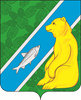 СОВЕТ ДЕПУТАТОВГОРОДСКОГО ПОСЕЛЕНИЯ АНДРАОктябрьского районаХанты-Мансийского автономного округа-ЮгрыРЕШЕНИЕСОВЕТ ДЕПУТАТОВГОРОДСКОГО ПОСЕЛЕНИЯ АНДРАОктябрьского районаХанты-Мансийского автономного округа-ЮгрыРЕШЕНИЕСОВЕТ ДЕПУТАТОВГОРОДСКОГО ПОСЕЛЕНИЯ АНДРАОктябрьского районаХанты-Мансийского автономного округа-ЮгрыРЕШЕНИЕСОВЕТ ДЕПУТАТОВГОРОДСКОГО ПОСЕЛЕНИЯ АНДРАОктябрьского районаХанты-Мансийского автономного округа-ЮгрыРЕШЕНИЕСОВЕТ ДЕПУТАТОВГОРОДСКОГО ПОСЕЛЕНИЯ АНДРАОктябрьского районаХанты-Мансийского автономного округа-ЮгрыРЕШЕНИЕСОВЕТ ДЕПУТАТОВГОРОДСКОГО ПОСЕЛЕНИЯ АНДРАОктябрьского районаХанты-Мансийского автономного округа-ЮгрыРЕШЕНИЕСОВЕТ ДЕПУТАТОВГОРОДСКОГО ПОСЕЛЕНИЯ АНДРАОктябрьского районаХанты-Мансийского автономного округа-ЮгрыРЕШЕНИЕСОВЕТ ДЕПУТАТОВГОРОДСКОГО ПОСЕЛЕНИЯ АНДРАОктябрьского районаХанты-Мансийского автономного округа-ЮгрыРЕШЕНИЕСОВЕТ ДЕПУТАТОВГОРОДСКОГО ПОСЕЛЕНИЯ АНДРАОктябрьского районаХанты-Мансийского автономного округа-ЮгрыРЕШЕНИЕСОВЕТ ДЕПУТАТОВГОРОДСКОГО ПОСЕЛЕНИЯ АНДРАОктябрьского районаХанты-Мансийского автономного округа-ЮгрыРЕШЕНИЕ«12»мая2022г.№10пгт. Андрапгт. Андрапгт. Андрапгт. Андрапгт. Андрапгт. Андрапгт. Андрапгт. Андрапгт. Андрапгт. Андра